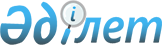 2023-2025 жылдарға арналған Острогорск ауылдық округінің бюджеті туралыАқмола облысы Астрахан аудандық мәслихатының 2022 жылғы 23 желтоқсандағы № 7С-35-10 шешімі.
      Қазақстан Республикасының Бюджет кодексінің 9-1 бабының 2 тармағына, "Қазақстан Республикасындағы жергілікті мемлекеттік басқару және өзін-өзі басқару туралы" Қазақстан Республикасының Заңының 6 бабының 1 тармағының 1) тармақшасына сәйкес, Астрахан аудандық мәслихаты ШЕШТІ:
      1. Острогорск ауылдық округінің 2023-2025 жылдарға арналған бюджеті, тиісінше 1, 2 және 3 қосымшаларға сәйкес, соның ішінде 2022 жылға келесі көлемдерде бекітілсін:
      1) кірістер – 156987,0 мың теңге, оның ішінде:
      салықтық түсімдер – 1622,0 мың теңге;
      салықтық емес түсімдер – 0,0 мың теңге;
      негізгі капиталды сатудан түсетін түсімдер – 0,0 мың теңге;
      трансферттердің түсімдері – 155365,0 мың теңге;
      2) шығындар – 159579,1 мың теңге;
      3) таза бюджеттік кредиттеу – 0,0 мың теңге:
      бюджеттік кредиттер – 0,0 мың теңге;
      бюджеттік кредиттерді өтеу – 0,0 мың теңге;
      4) қаржы активтерімен операциялар бойынша сальдо – 0,0 мың теңге;
      қаржы активтерін сатып алу – 0,0 мың теңге;
      мемлекеттің қаржы активтерін сатудан түсетін түсімдер – 0,0 мың теңге;
      5) бюджет тапшылығы (профициті) – -2592,1 мың теңге;
      6) бюджет тапшылығын қаржыландыру (профицитін пайдалану) – 2592,1 мың теңге.
      Ескерту. 1-тармақ жаңа редакцияда - Ақмола облысы Астрахан аудандық мәслихатының 01.12.2023 № 8С-12-11 (01.01.2023 бастап қолданысқа енгізіледі) шешімімен.


      2. 2023 жылға арналған Острогорск ауылдық округінің бюджеті көлемінде аудандық бюджеттен ауылдық округтің бюджетіне берілетін бюджеттік субвенциялар 26989 мың теңге сомасында қарастырылғаны ескерілсін.
      3. 2023 жылға арналған Острогорск ауылдық округінің бюджетінде ағымдағы нысаналы трансферттер көзделгені ескерілсін:
      аудандық бюджеттен 8100 мың теңге жалпы сомасында, оның ішінде: 500 мың теңге сомасында мемлекеттік органның күрделі шығыстарына, 7600 мың теңге сомасында елді мекендерді абаттандыру мен көгалдандыру үшін;
      облыстық бюджеттен 94267 мың теңге сомасында Астрахан ауданы Новый Колутон ауылының жол желісін орташа жөндеуге.
      4. 2023 жылға арналған Острогорск ауылдық округінің бюджетін атқару процесінде секвестрге жатпайтын бюджеттік бағдарламалардың тізбесі, 4 қосымшаға сәйкес бекітілсін.
      5. Осы шешім 2023 жылдың 1 қаңтарынан бастап қолданысқа енгізіледі. 2023 жылға арналған Острогорск ауылдық округінің бюджеті
      Ескерту. 1-қосымша жаңа редакцияда - Ақмола облысы Астрахан аудандық мәслихатының 01.12.2023 № 8С-12-11 (01.01.2023 бастап қолданысқа енгізіледі) шешімімен. 2024 жылға арналған Острогорск ауылдық округінің бюджеті 2025 жылға арналған Острогорск ауылдық округінің бюджеті 2023 жылға арналған Острогорск ауылдық округінің бюджетін атқару процесінде секвестрге жатпайтын аудандық бюджеттік бағдарламалардың тізбесі
					© 2012. Қазақстан Республикасы Әділет министрлігінің «Қазақстан Республикасының Заңнама және құқықтық ақпарат институты» ШЖҚ РМК
				
      Астрахан аудандықмәслихатының хатшысы

М.Қожахмет
Астрахан аудандық мәслихатының
2022 жылғы 23 желтоқсандағы
№ 7С-35-10 шешіміне
1 қосымша
Санаты
Санаты
Санаты
Санаты
Сома,
мың теңге
Сыныбы
Сыныбы
Сыныбы
Сома,
мың теңге
Ішкі сыныбы
Ішкі сыныбы
Сома,
мың теңге
Атауы
Сома,
мың теңге
I. КІРІСТЕР
156987,0
1
Салықтық түсімдер
1622,0
01
Табыс салығы
91,0
2
Жеке табыс салығы
91,0
04
Меншікке салынатын салықтар
1528,0
1
Мүлікке салынатын салықтар
67,0
4
Көлік құралдарына салынатын салық
1244,0
5
Бірыңғай жер салығы 
217,0
05
Тауарларға, жұмыстарға және қызметтерге салынатын iшкi салықтар 
3,0
3
Табиғи және басқа да ресурстарды пайдаланғаны үшiн түсетiн түсiмдер
3,0
4
Трансферттердің түсімдері
155365,0
02
Мемлекеттiк басқарудың жоғары тұрған органдарынан түсетiн трансферттер
155365,0
3
Аудандардың (облыстық маңызы бар қаланың) бюджетінен трансферттер
155365,0
Функционалдық топ
Функционалдық топ
Функционалдық топ
Функционалдық топ
Сома,
мың теңге
Бюджеттік бағдарламалардың әкімшісі 
Бюджеттік бағдарламалардың әкімшісі 
Бюджеттік бағдарламалардың әкімшісі 
Сома,
мың теңге
Бағдарлама
Бағдарлама
Сома,
мың теңге
Атауы
Сома,
мың теңге
II. ШЫҒЫНДАР
159579,1
01
Жалпы сипаттағы мемлекеттiк қызметтер 
23661,8
124
Аудандық маңызы бар қала, ауыл, кент, ауылдық округ әкімінің аппараты
23661,8
001
Аудандық маңызы бар қала, ауыл, кент, ауылдық округ әкімінің қызметін қамтамасыз ету жөніндегі қызметтер
23275,5
022
Мемлекеттік органның күрделі шығыстары
386,3
06
Әлеуметтiк көмек және әлеуметтiк қамсыздандыру
7126,2
124
Аудандық маңызы бар қала, ауыл, кент, ауылдық округ әкімінің аппараты
7126,2
003
Мұқтаж азаматтарға үйде әлеуметтік көмек көрсету
7126,2
07
Тұрғын үй-коммуналдық шаруашылық
7206,7
124
Аудандық маңызы бар қала, ауыл, кент, ауылдық округ әкімінің аппараты
7206,7
008
Елді мекендердегі көшелерді жарықтандыру
70,0
011
Елді мекендерді абаттандыру мен көгалдандыру
7136,7
12
Көлiк және коммуникация 
121461,0
124
Аудандық маңызы бар қала, ауыл, кент, ауылдық округ әкімінің аппараты
121461,0
013
Аудандық маңызы бар қалаларда, ауылдарда, кенттерде, ауылдық округтерде автомобиль жолдарының жұмыс істеуін қамтамасыз ету
500,0
045
Аудандық маңызы бар қалаларда, ауылдарда, кенттерде, ауылдық округтерде автомобиль жолдарын күрделі және орташа жөндеу
120961,0
15
Трансферттер
123,4
124
Аудандық маңызы бар қала, ауыл, кент, ауылдық округ әкімінің аппараты
123,4
044
Қазақстан Республикасының Ұлттық қорынан берілетін нысаналы трансферт есебінен республикалық бюджеттен бөлінген пайдаланылмаған (түгел пайдаланылмаған) нысаналы трансферттердің сомасын қайтару
5,0
048
Пайдаланылмаған (толық пайдаланылмаған) нысаналы трансферттерді қайтару
118,4
III. Таза бюджеттік кредиттеу
0,0
Бюджеттік кредиттер
0,0
Бюджеттік кредиттерді өтеу
0,0
IV. Қаржы активтерімен операциялар бойынша сальдо
0,0
Қаржы активтерін сатып алу
0,0
Мемлекеттің қаржы активтерін сатудан түсетін түсімдер
0,0
V. Бюджет тапшылығы (профицит)
-2592,1
VI. Бюджет тапшылығын қаржыландыру (профицитті пайдалану)
2592,1Астрахан аудандық мәслихатының
2022 жылғы 23 желтоқсандағы
№ 7С-35-10 шешіміне
2 қосымша
Санаты
Санаты
Санаты
Санаты
Сома, мың теңге
Сыныбы
Сыныбы
Сыныбы
Сома, мың теңге
Ішкі сыныбы
Ішкі сыныбы
Сома, мың теңге
Атауы
Сома, мың теңге
I. КІРІСТЕР
30570
1
Салықтық түсімдер
2457
01
Табыс салығы
261
2
Жеке табыс салығы
261
04
Меншікке салынатын салықтар
2125
1
Мүлікке салынатын салықтар
74
3
Жер салығы
614
4
Көлік құралдарына салынатын салық
1437
05
Тауарларға, жұмыстарға және қызметтерге салынатын iшкi салықтар 
71
3
Табиғи және басқа да ресурстарды пайдаланғаны үшiн түсетiн түсiмдер
71
4
Трансферттердің түсімдері
28113
02
Мемлекеттiк басқарудың жоғары тұрған органдарынан түсетiн трансферттер
28113
3
Аудандардың (облыстық маңызы бар қаланың) бюджетінен трансферттер
28113
Функционалдық топ 
Функционалдық топ 
Функционалдық топ 
Функционалдық топ 
Сома, мың теңге
Бюджеттік бағдарламалардың әкімшісі
Бюджеттік бағдарламалардың әкімшісі
Бюджеттік бағдарламалардың әкімшісі
Сома, мың теңге
Бағдарлама 
Бағдарлама 
Сома, мың теңге
Атауы
Сома, мың теңге
II. ШЫҒЫНДАР
30570
01
Жалпы сипаттағы мемлекеттiк қызметтер 
22828
124
Аудандық маңызы бар қала, ауыл, кент, ауылдық округ әкімінің аппараты
22828
001
Аудандық маңызы бар қала, ауыл, кент, ауылдық округ әкімінің қызметін қамтамасыз ету жөніндегі қызметтер
22828
06
Әлеуметтiк көмек және әлеуметтiк қамсыздандыру
7207
124
Аудандық маңызы бар қала, ауыл, кент, ауылдық округ әкімінің аппараты
7207
003
Мұқтаж азаматтарға үйде әлеуметтік көмек көрсету
7207
12
Көлiк және коммуникация
535
124
Аудандық маңызы бар қала, ауыл, кент, ауылдық округ әкімінің аппараты
535
013
Аудандық маңызы бар қалаларда, ауылдарда, кенттерде, ауылдық округтерде автомобиль жолдарының жұмыс істеуін қамтамасыз ету
535
III. Таза бюджеттік кредиттеу
0
Бюджеттік кредиттер
0
Бюджеттік кредиттерді өтеу
0
IV. Қаржы активтерімен операциялар бойынша сальдо
0
Қаржы активтерін сатып алу
0
Мемлекеттің қаржы активтерін сатудан түсетін түсімдер
0
V. Бюджет тапшылығы (профицит)
0
VI. Бюджет тапшылығын қаржыландыру (профицитті пайдалану)
0Астрахан аудандық мәслихатының
2022 жылғы 23 желтоқсандағы
№ 7С-35-10 шешіміне
3 қосымша
Санаты
Санаты
Санаты
Санаты
Сома, мың теңге
Сыныбы
Сыныбы
Сыныбы
Сома, мың теңге
Ішкі сыныбы
Ішкі сыныбы
Сома, мың теңге
Атауы
Сома, мың теңге
I. КІРІСТЕР
32191
1
Салықтық түсімдер
2586
01
Табыс салығы
275
2
Жеке табыс салығы
275
04
Меншікке салынатын салықтар
2240
1
Мүлікке салынатын салықтар
78
3
Жер салығы
647
4
Көлік құралдарына салынатын салық
1515
05
Тауарларға, жұмыстарға және қызметтерге салынатын iшкi салықтар 
71
3
Табиғи және басқа да ресурстарды пайдаланғаны үшiн түсетiн түсiмдер
71
4
Трансферттердің түсімдері
29605
02
Мемлекеттiк басқарудың жоғары тұрған органдарынан түсетiн трансферттер
29605
3
Аудандардың (облыстық маңызы бар қаланың) бюджетінен трансферттер
29605
Функционалдық топ 
Функционалдық топ 
Функционалдық топ 
Функционалдық топ 
Сома, мың теңге
Бюджеттік бағдарламалардың әкімшісі 
Бюджеттік бағдарламалардың әкімшісі 
Бюджеттік бағдарламалардың әкімшісі 
Сома, мың теңге
Бағдарлама 
Бағдарлама 
Сома, мың теңге
Атауы
Сома, мың теңге
II. ШЫҒЫНДАР
32191
01
Жалпы сипаттағы мемлекеттiк қызметтер 
24411
124
Аудандық маңызы бар қала, ауыл, кент, ауылдық округ әкімінің аппараты
24411
001
Аудандық маңызы бар қала, ауыл, кент, ауылдық округ әкімінің қызметін қамтамасыз ету жөніндегі қызметтер
24411
06
Әлеуметтiк көмек және әлеуметтiк қамсыздандыру
7208
124
Аудандық маңызы бар қала, ауыл, кент, ауылдық округ әкімінің аппараты
7208
003
Мұқтаж азаматтарға үйде әлеуметтік көмек көрсету
7208
12
Көлiк және коммуникация
572
124
Аудандық маңызы бар қала, ауыл, кент, ауылдық округ әкімінің аппараты
572
013
Аудандық маңызы бар қалаларда, ауылдарда, кенттерде, ауылдық округтерде автомобиль жолдарының жұмыс істеуін қамтамасыз ету
572
III. Таза бюджеттік кредиттеу
0
Бюджеттік кредиттер
0
Бюджеттік кредиттерді өтеу
0
IV. Қаржы активтерімен операциялар бойынша сальдо
0
Қаржы активтерін сатып алу
0
Мемлекеттің қаржы активтерін сатудан түсетін түсімдер
0
V. Бюджет тапшылығы (профицит)
0
V1. Бюджет тапшылығын қаржыландыру (профицитті пайдалану)
0Астрахан аудандық мәслихатының
2022 жылғы 23 желтоқсандағы
№ 7С-35-10 шешіміне
4 қосымша
Атауы
Денсаулық сақтау
Ерекше жағдайларда сырқаты ауыр адамдарды дәрігерлік көмек көрсететін ең жақын денсаулық сақтау ұйымына жеткізуді ұйымдастыру